New Condition Sign In FormName________________________________________		Date____________________We really want to help you with your condition as fast as possible.  Please help us understand your condition.  Begin by marking where your condition is on the following diagram.  Then please answer all of the following questions.  Please circle answers when listed.  If you have multiple conditions, please fill out additional forms for each separate condition.							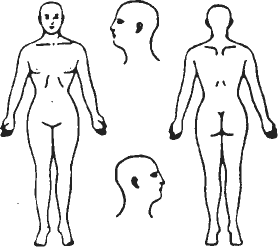 Where is you condition? Please mark above.What is your condition? Pain, sickness, soreness, bad feeling, discomfort, uncomfortable feeling, muscle spasm, loss of function, other ________________________________________In/of Head, forehead, back of head, side of head neck mid back , low back , shoulder, arm, forearm, wrist, hand, finger, ribs, chest, stomach, hip, leg, hamstring, thigh, knee (front), knee (back), shin, calf, ankle, foot (top), foot (bottom), heal, big toe, toe, other________________________________________________________________________How did the condition begin? Injury, Began due to an activity, I woke up with it, I do not know how it started, other______________________________________________________When did the condition begin?___________________________________________________It Began Gradually or Suddenly?    Gradually, SuddenlyIs it the result of an Injury or Trauma?  Yes, No Please Explain _______________________Is your condition due to an Activity Yes, NoWhat were you doing at the time of the injury or activity?Driving, passenger, riding, lifting, putting down, reaching, throwing, catching, running, walking, sitting, pushing, pulling, other ____________________________________________Any other reason for onset?______________________________________________________The ailment has been getting: Better, Worse, About the SameWhat makes your condition better?  Activity, Rest, Medication, Heat, Cold, Nutrition, Bracing, Other______________________Activity: Standing, sitting, walking, running, kneeling, stooping, holding things, bending, lifting, pushing, pulling, rising from a seated position, movement, exercise, twisting, certain positions, nothing, other ________________________________________________________Rest: Lying, Sitting, Sleeping at Night, Upon Waking, During Rest, Sleeping, Rest during day, Rest during evening, inactivity, lying down, certain positions, other ________________Medication over the counter:  Aspirin (Anacin/Bayer/Bufferin/Ecotrin), Acetaminophen (Anacin non-Aspirin/Excedrin/Tylenol), Combination of Aspirin (NSAID) and Acetaminophen (Vanquish), Ibuprophen (Advil, Motrin, Nuprin, Motrin 800)Naproxen Sodium (Aleve/Naproxen), Ketoprofen(Acton/Orudis) Other _________________Medication (prescription)Celocoxib (Celebrex), Tramadol (Ultram), Meperidine HCL (Demerol), Oxycodone HCL (Oxycontin 40), Hydrocodone and Acetaminophen (Lorcet/Vicodin.Lorcet Plus, Vicodin ES/Lortab/Vicodin HP), Hydrocodone-APAP and Acetaminophen (Norco), Oxycodon HCL with Acetaminophen (Percocet), Oxycodone HCL, Oxycodone Terephthalate and Aspirin (Percodan), Morphine Sulphate (RMS/MS Contin), Fentanyl (Duragesic/Fentora, Actiq), Hydromorphone Hydrocloride (Also Known As Dihydromorphinone (Dilaudid (tabs)/Palladone (caps), Oxymorphone (Opana ER), Other____________________________What makes your condition worse?Activity, Rest, Medication, Heat, Cold, Nutrition, Bracing, Other______________________Activity: Standing, sitting, walking, running, kneeling, stooping, holding things, bending, lifting, pushing, pulling, rising from a seated position, movement, exercise, twisting, certain positions, nothing, other ________________________________________________________Rest: Lying, Sitting, Sleeping at Night, Upon Waking, During Rest, Sleeping, Rest during day, Rest during evening, inactivity, lying down, certain positions, other ________________Can you describe your pain? Yes, NoIf Condition is painful, describe your pain:Is the pain deep or superficial?  Deep, SuperficialIs the pain sharp or dull?  Sharp, DullIs the pain constant or intermittent:  Constant, IntermittentIf intermittent, how many episodes per day? Nearly constant, frequent, infrequent, occasionalDescribe the pain:Burning, tingling, aching, throbbing, gnawing, stiffness, tired, numbness, stabbing, shooting, radiating, constant dull ache becoming sharp with movements or activities, other ______________________________________________________________________________Does your pain radiate? Yes, No	If yes: Where does it start?  Where does it go? ________________________________________________________________________________________________________________________________________________________________________________________________________________________________________________________How severe is your pain right now 0 (none), 1, 2, 3, 4, 5, 6, 7, 8, 9, 10 (Worst)Where does it range from?  0 (none), 1, 2, 3, 4, 5, 6, 7, 8, 9, 10 (Worst) to 0 (none), 1, 2, 3, 4, 5, 6, 7, 8, 9, 10 (Worst)Is the pain worse at any time during the day or day of the week or month?  No, Sometimes, morning, Afternoon, Night, When Sleeping, Sunday, Monday, Tuesday, Wednesday, Thursday, Friday, Saturday, Other _______________________________________________Have you ever had anything like this before? Yes, No	When? _______________________________________________________________________________________________________________________________________________________________________________________________________________________________________________________________________Has there been any change in your bodily functions? No, Urination, Defection, Respiration, Digestion, Vision, Sexual, Other __________________________________________________Have you done anything at home attempting to help?  Over the counter medication, rubbing compound, massage, ice, heat, hot soaking, hot shower, exercise, rest, lying down, stretching, other _______________________________________________________________What other professional treatment have you received for this treatment? Medical Doctor, Chiropractor, Massage Therapist, Naturopathic Doctor, Acupuncturist, Dentist, Podiatrist, Medications, Other ____________________________________________________________Has the condition affected your daily activities?  Yes, No	How?  ______________________________________________________________________________________________________________________________________________________________________________________________________If multiple conditions the following questions are only answered once.If employed, how have conditions affected workload?  None, Off Work,  Temporarily Totally Disabled, Light Duty, Regular Duty, Limited DutyHave You Seen Another Doctor Since your last visit? Yes, NoWho?__________________________________________________________________Tobacco Use: Current everyday smoker, Current some day smoker, former smoker, never smoker, smokerIs sleep disturbed by these conditions? Yes, NoWhat positions do you sleep in? Back, side, stomach, multiple, otherWhat do you sleep on? Mattress, Waterbed, Futon, Air Bed, Foam Mattress, Other________________________________________________________________________Alcohol Use:  None, Occasional, Frequent, Daily, Socially, Infrequent, WeekendsPlease describe your occupation: _________________________________________________What are your hobbies?_________________________________________________________What Medications are you taking (Please indicate name of medication, dosage and form (example 2 x 300 mg tablets), Frequency (Example 3 x per day)) ______________________________________________________________________________Allergies:  No known allergiesAllergies to what? ____________________________________________________________________________________________________________________________________________How Does it affect you? _______________________________________________________________________________________________________________________________________